Инструкция по составлению заявок на изменения в списки доступаУважаемые преподаватели и сотрудники университета!Для соблюдения требований законодательства и защиты внутренних сетевых ресурсов в университете организован контролируемый доступ в Интернет.
Для преподавателей и сотрудников - через учетные записи прокси-сервера.
Для компьютерных классов, лабораторий и мест общего пользования, например, библиотека, через список разрешённых ресурсов и времени их использования.В обоих случаях заявки на доступ в Интернет оформляются через корпоративный портал (team.stu.ru), сервисдеск - отдел сетевых технологий.Преподавателям и сотрудникам предоставляется логин и пароль.Для классов преподаватель составляет заявку со списком необходимых для проведения занятия ресурсов и даты\времени проведения занятия. По истечении указанных в заявке сроков доступ на открытые ресурсы прекращается!Важно!Все внутренние ресурсы университета на всех компьютерах открыты в свободном доступе!
Все ресурсы, используемые в учебной деятельности, например, Лань, i-exam и др., открыты в свободном доступе!Уважаемые преподаватели, не забывайте своевременно подавать заявки на проведение занятий с использованием внешних (Интернет) ресурсов! За 10 минут до начала занятия специалисты не успеют настроить конфигурацию нужного класса!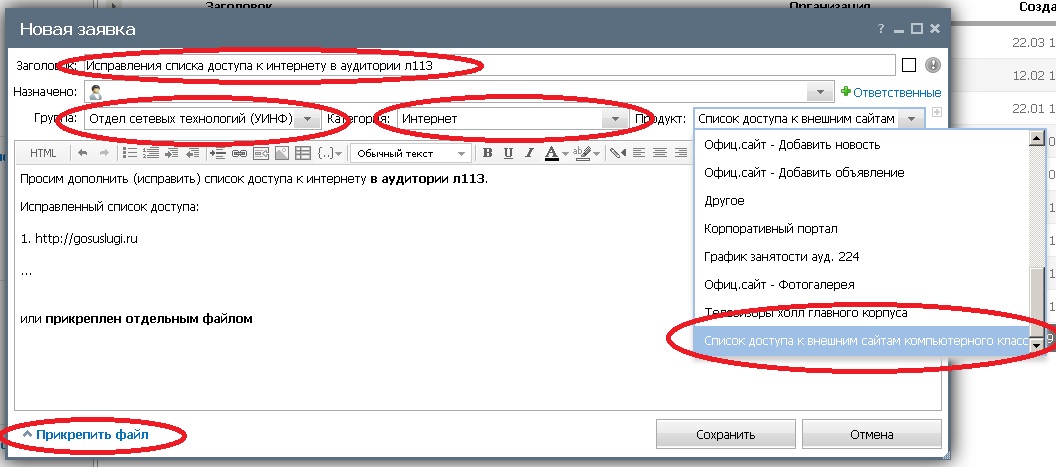 